AnexoLos sistemas de ecuaciones en diferencias finitas que se han utilizado para modelar las distintas estrategias de vacunación se muestran a continuación.No vacunación: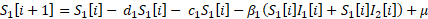 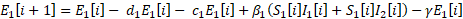 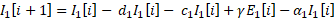 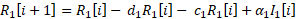 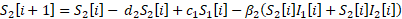 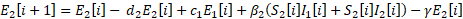 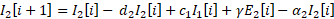 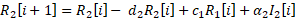 Con vacuna 1 dosis:Con vacuna 2 dosis:Donde: i es el momento de tiempo medido en semanas.Sj[i], Ej[i], Ij[i], Rj[i] representan el número de susceptibles, expuestos, infectivos y recuperados del grupo de edad j (j = 1: individuos menores de 1 año; j = 2: individuos de 1 o más años).V21d[i]y V22d[i] hace referencia a los estados de vacuna con una dosis y dos dosis respectivamente.BibliografíaValenzuela MT, Jacobs RJ, Arteaga O, et al. Cost-effectiveness of universal childhood hepatitis A vaccination in Chile. Vaccine. 2005;23:4110-9. Bauch CT, Anonychuk AM, Pham BZ, et al. Cost-utility of universal hepatitis A vaccination in Canada. Vaccine. 2007;25:8536-48. Ministerio de Sanidad. Coberturas de vacunación de sarampión, rubeola y parotiditis y de virus de papiloma humano (VPH). España 2008-2016. Disponible en: https://www.mscbs.gob.es/profesionales/saludPublica/prevPromocion/vacunaciones/coberturas.htmOtt JJ, Irving G, Wiersma ST. Long-term protective effects of hepatitis A vaccines. A systematic review. Vaccine. 2012;31:3-11. Werzberger A, Mensch B, Kuter B, et al. A controlled trial of a formalin-inactivated hepatitis A vaccine in healthy children. N Engl J Med. 1992;327:453-7. Innis BL, Snitbhan R, Kunasol P, et al. Protection against hepatitis A by an inactivated vaccine. JAMA. 1994;271:1328-34. Abbey H. An examination of the Reed Frost theory of epidemics. Hum Biol. 1952;24:201-33. Tabla IParámetros utilizados para el modelo dinámicoTabla IParámetros utilizados para el modelo dinámicoTabla IParámetros utilizados para el modelo dinámicoTabla IParámetros utilizados para el modelo dinámicoParámetroDescripciónValorReferenciaTasa de crecimiento (tasa de transferencia de personas del grupo 1 al grupo 2)0,018EstimadoaTasa de mortalidad del grupo j2,37E-5aEstimado a partir de los datos del INEPeriodo de recuperación del grupo j39 díasValenzuela et al.1Tasa efectiva de contagiob del grupo j4,6E-08; 8,6E-09Obtenido al ajustar el modeloµTasa de nacimiento391.930 (niños por año)Estimado a partir de los datos del INEPeriodo de latencia2 semanasBauch et al.2Cobertura de la primera dosis/segunda dosis96,7/94,7%Supuesto a partir de las tasas de cobertura de 2016 publicadas por el MSCBS sobre la vacuna infantil SRP en España3Duración máxima de la eficacia de la vacuna si solo se administra 1 dosis/2 dosis10/14 añosOtt et al.4Efectividad de la vacuna con 1 dosis/2 dosis90/99%Werzberger et al.5, Innis et al.6Tiempo transcurrido entre la primera y la segunda dosis6 mesesSupuestoINE: Instituto Nacional de Estadística; MSCBS: Ministerio de Sanidad, Consumo y Bienestar Social; SRP: sarampión-rubeola-parotiditis.aCalculado a partir de los datos del INE y de la resolución de las ecuaciones en diferencias finitas de tal manera que la población se mantuviera constante a lo largo del tiempo.bUn contacto entre un susceptible y un infectivo se dice que es efectivo si dicho contacto desemboca en infección del susceptible7.INE: Instituto Nacional de Estadística; MSCBS: Ministerio de Sanidad, Consumo y Bienestar Social; SRP: sarampión-rubeola-parotiditis.aCalculado a partir de los datos del INE y de la resolución de las ecuaciones en diferencias finitas de tal manera que la población se mantuviera constante a lo largo del tiempo.bUn contacto entre un susceptible y un infectivo se dice que es efectivo si dicho contacto desemboca en infección del susceptible7.INE: Instituto Nacional de Estadística; MSCBS: Ministerio de Sanidad, Consumo y Bienestar Social; SRP: sarampión-rubeola-parotiditis.aCalculado a partir de los datos del INE y de la resolución de las ecuaciones en diferencias finitas de tal manera que la población se mantuviera constante a lo largo del tiempo.bUn contacto entre un susceptible y un infectivo se dice que es efectivo si dicho contacto desemboca en infección del susceptible7.INE: Instituto Nacional de Estadística; MSCBS: Ministerio de Sanidad, Consumo y Bienestar Social; SRP: sarampión-rubeola-parotiditis.aCalculado a partir de los datos del INE y de la resolución de las ecuaciones en diferencias finitas de tal manera que la población se mantuviera constante a lo largo del tiempo.bUn contacto entre un susceptible y un infectivo se dice que es efectivo si dicho contacto desemboca en infección del susceptible7.